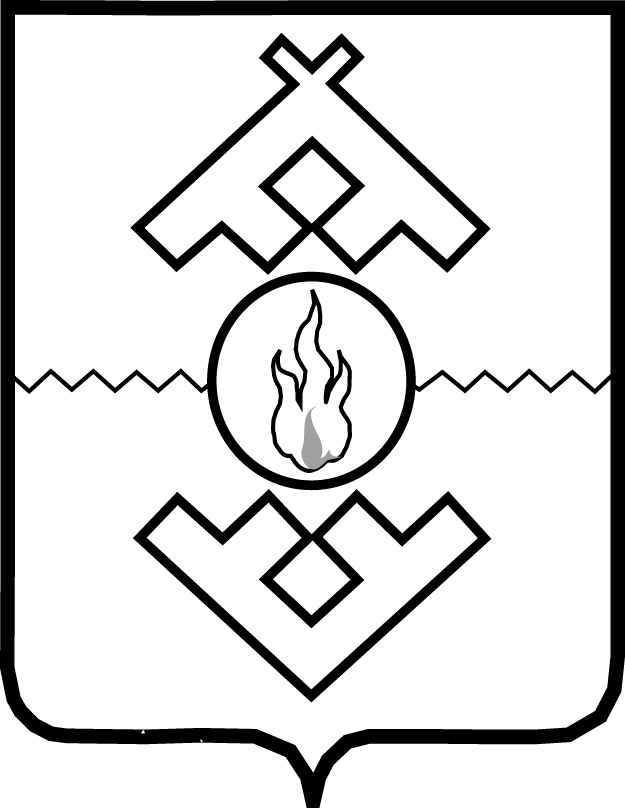 Администрация Ненецкого автономного округаПОСТАНОВЛЕНИЕот _____________ 2016 г. № _____г. Нарьян-МарО внесении изменений в Положениео формировании государственного заданияв отношении государственных учрежденийНенецкого автономного округаи финансовом обеспечении выполнения государственного заданияВ соответствии с пунктами 3 и 4 статьи 69.2 Бюджетного кодекса Российской Федерации, подпунктом 2 пункта 7 статьи 9.2 Федерального закона от 12.01.1996 № 7-ФЗ «О некоммерческих организациях» и подпунктом 2 части 5 статьи 4 Федерального закона от 03.11.2006 № 174-ФЗ «Об автономных учреждениях» Администрация Ненецкого автономного округа ПОСТАНОВЛЯЕТ:1. Внести в Положение о формировании государственного задания в отношении государственных учреждений Ненецкого автономного округа и финансовом обеспечении выполнения государственного задания, утвержденное постановлением Администрации Ненецкого автономного округа от 02.02.2016  № 17-п, следующие изменения:1) в абзаце первом пункта 12 после слов «государственного задания (R)» дополнить словами «, за исключением случаев, указанных в пункте 12.1 настоящего Положения,»;2) в абзацах седьмом и восьмом пункта 12 после слова «далее» дополнить словом «также»;3) дополнить пунктом 12.1 следующего содержания:«12.1. В отношении отдельных государственных учреждений дополнительного образования, культуры, физической культуры и спорта, перечень которых утверждается нормативным правовым актом Департамента образования, культуры и спорта Ненецкого автономного округа, применяются формулы определения объема финансового обеспечения выполнения государственного задания, установленные в настоящем пункте. Финансовое обеспечение выполнения государственного задания указанных учреждений осуществляется на условиях софинансирования услуг (работ) со стороны потребителей таких услуг (работ). Размер долей финансового обеспечения государственной услуги и государственной работы определяется нормативным правовым актом Департамента образования, культуры и спорта Ненецкого автономного округа.Объем финансового обеспечения выполнения государственного задания государственными учреждениями дополнительного образования, физической культуры и спорта (Rос) определяется по формуле:Ni - нормативные затраты на оказание i-й государственной услуги, включенной в ведомственный перечень;Vi - объем i-й государственной услуги, установленной государственным заданием;Nid - нормативные затраты на оказание государственной услуги по реализации дополнительных общеобразовательных программ и государственной услуги в сфере физической культуры и спорта, включенных в ведомственный перечень;Nw - нормативные затраты на выполнение w-й работы, включенной в ведомственный перечень;Pi - размер платы (тариф и цена) за оказание i-й государственной услуги в соответствии с пунктом 36 настоящего Положения, установленный государственным заданием;NУН - затраты на уплату налогов, в качестве объекта налогообложения по которым признается недвижимое имущество и особо ценное движимое имущество, закрепленное за государственным учреждением или приобретенное им за счет средств, выделенных государственному учреждению на приобретение такого имущества, в том числе земельные участки, за исключением имущества, сданного в аренду или переданного в безвозмездное пользование (имущество государственного учреждения);NСИ - затраты на содержание имущества государственного учреждения, не используемого для оказания государственных услуг (выполнения работ) и для общехозяйственных нужд (не используемое для выполнения государственного задания имущество);% - доля финансового обеспечения государственной услуги за счет средств окружного бюджета.Объем финансового обеспечения выполнения государственного задания государственными учреждениями культуры (Rк) определяется по формуле:Ni - нормативные затраты на оказание i-й государственной услуги, включенной в ведомственный перечень; Vi - объем i-й государственной услуги, установленной государственным заданием;Nw - нормативные затраты на выполнение w-й работы, включенной в ведомственный перечень;Nwk - нормативные затраты на выполнение государственной работы по организации деятельности клубных формирований, включенной в ведомственный перечень;Pi - размер платы (тариф и цена) за оказание i-й государственной услуги в соответствии с пунктом 36 настоящего Положения, установленный государственным заданием;NУН - затраты на уплату налогов, в качестве объекта налогообложения по которым признается недвижимое имущество и особо ценное движимое имущество, закрепленное за государственным учреждением или приобретенное им за счет средств, выделенных государственному учреждению на приобретение такого имущества, в том числе земельные участки, за исключением имущества, сданного в аренду или переданного в безвозмездное пользование (имущество государственного учреждения);NСИ - затраты на содержание имущества государственного учреждения, не используемого для оказания государственных услуг (выполнения работ) и для общехозяйственных нужд (не используемое для выполнения государственного задания имущество);% - доля финансового обеспечения государственной работы за счет средств окружного бюджета.».2. Настоящее постановление вступает в силу с 1 сентября 2016 года.ГубернаторНенецкого автономного округа                                                                 И.В. Кошин